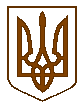 БУЧАНСЬКА     МІСЬКА      РАДАКИЇВСЬКОЇ ОБЛАСТІДВАДЦЯТЬ ПЕРША СЕСІЯ  СЬОМОГО СКЛИКАННЯ                                             Р  І   Ш   Е   Н   Н   Я        29   листопада  2016 р.                                                                  №  925 -21-VІІПро продовження договорів оренди                                               нежитлових приміщень комунальної власності територіальної громади м.Буча           Розглянувши подання КП „Бучанське управління житлово-комунального господарства” про продовження договорів оренди нежитлових приміщень комунальної власності територіальної громади міста Буча, надані документи, відповідно до Закону України „Про оренду державного та комунального майна”, керуючись Законом України „Про місцеве самоврядування в Україні”, міська рада           ВИРІШИЛА:Продовжити договори оренди нежитлових приміщень комунальної власності територіальної громади міста Буча згідно Додатку 1, терміном на один рік з 01.01.2017р. по 31.12.2017 р. з річною орендною ставкою 1 гривня, визначеною згідно п.8 „Методики розрахунку орендної плати за користування майном територіальної громади м.Буча”, затвердженої рішенням сесії Бучанської міської ради № 1429-45-VI від 31.10.2013 р. та  Рішення Бучанської міської ради № 1622-53-VI від 17.04.2014р. „Про внесення змін до „Методики розрахунку орендної плати за користування майном територіальної громади м.Буча та пропорції її розподілу” затвердженої рішенням Бучанської міської ради від 31.10.2013р. № 1429-45-VI”КП „Бучанське управління житлово-комунального господарства” в місячний термін продовжити договори оренди нежитлових приміщень, зазначених у Додатку 1 даного рішення.Контроль за виконанням даного рішення покласти на комісію з питань соціально-економічного розвитку, підприємництва, житлово-комунального господарства, бюджету, фінансів та інвестування.          Міський голова                                                                                 А.П. ФедорукДодаток  1 до рішення Бучанської міської ради № 925-21-VI          від 29.11.2016№ п/п Найменування орендаряАдреса приміщення, що орендується в м.БучаФункціональне призначенняПлоща орендованого приміщення, кв.м.Орендна ставка№ пункту „Методики розрахунку орендної плати за користування майном територіальної громади м.Буча” № 1429-45-VI від 31.10.2013р.1Київський Християнський Благодійний Фонд "Наріжний камінь"Ястремська, 8Афункціонування чоловічого центру соціальної реабілітації493,91 гривня в рікп. 82ГО "Спортивно-оздоровчий клуб "Колосок"Нове Шосе, 17організація спортивного залу252,21 гривня в рікп. 83ГО "Клуб спортивних видів єдиноборств "Колосок" Нове шосе, 3Спортивна зала252,61 гривня в рікп. 84Клуб спортивних єдиноборств "Фенікс"Склозаводська, 5Спортивна зала1001 гривня в рікп. 85ГО "Громадське формування з охорони громадського порядку і державного кордону "Бучанська варта"Києво-Мироцька, 104Боблаштування штабу з охорони громадського порядку та склад волонтерської допомоги військовим АТО62,141 гривня в рікп. 86Громадська організація "ОЛІМПІЯ"Яблунська, 203-ГСпортивна зала255,11 гривня в рікп. 87Громадська організація "ОЛІМПІЯ"Яблунська, 203-ГСпортивна зала53,81 гривня в рікп. 8